Sosiaali- ja terveysalan perustutkinto, lähihoitajaSuun hoitotyössä toimiminen, 40 osp

Voimassa 1.8.2018 alkaen.Arviointikriteerit / Suun hoitotyössä toimiminen ArviointiasteikkoT2 = Opiskelijan osaamisen taso ylittää selkeästi T1-tason, mutta ei yllä H3-tasolle.H4 = Opiskelijan osaamisen taso ylittää selkeästi H3-tason, mutta ei yllä K5-tasolle.vojen ja eettisten periaatteiden mukaan.Opiskelija työskentelee sosiaali- ja terveysalan työn säädösten, toimintaperiaatteiden, arvojen ja eettisten periaatteiden mukaan.Opiskelija suunnittelee työtään ja tekee yhteistyötä työtiimin ja verkoston kanssa.Opiskelija suunnittelee, toteuttaa ja arvioi asiakkaan hoitoa.Opiskelija toimii vuorovaikutuksessa asiakkaan kanssa.Opiskelija käyttää alan työvälineitä ja materiaaleja suun hoitotyössä. Opiskelija käyttää alan työmenetelmiä suun hoitotyössä ja toteuttaa lääkehoitoa.7. Opiskelija ohjaa palveluiden käytössä.8. Opiskelija ylläpitää ja edistää turvallisuutta, työkykyään ja -hyvinvointiaan.9. Opiskelija arvioi ja kehittää toimintaansa.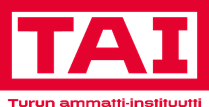 TYYDYTTÄVÄ T1 (T2)HYVÄ H3 (H4)KIITETTÄVÄ (K5)Opiskelija Opiskelija Opiskelija noudattaa sosiaali- ja terveysalan lainsäädäntöä, määräyksiä ja toimintaperiaatteitanoudattaa alan arvopohjaa, tehtyjä sopimuksia ja ammattiinsa kuuluvaa etiikkaanoudattaa tietosuojaa ja salassapitoa sekä hallinto- ja julkisuuslain periaatteitatyöskentelee työpaikan kestävän kehityksen ohjeistuksen mukaisestinoudattaa sosiaali- ja terveysalan lainsäädäntöä, määräyksiä ja toimintaperiaatteita perustellen toimintaansanoudattaa alan arvopohjaa, tehtyjä sopimuksia ja ammattiinsa kuuluvaa etiikkaa perustellen toimintaansanoudattaa tietosuojaa ja salassapitoa sekä hallinto- ja julkisuuslain periaatteitatyöskentelee työpaikan kestävän kehityksen ohjeistuksen mukaisesti ja perustelee toimintaansanoudattaa sosiaali- ja terveysalan lainsäädäntöä, määräyksiä ja toimintaperiaatteita perustellen monipuolisesti toimintaansanoudattaa alan arvopohjaa, tehtyjä sopimuksia ja ammattiinsa kuuluvaa etiikkaa perustellen monipuolisesti toimintaansanoudattaa tietosuojaa ja salassapitoa sekä hallinto- ja julkisuuslain periaatteitatyöskentelee työpaikan kestävän kehityksen ohjeistuksen mukaisesti ja tekee perusteltuja kehittämisehdotuksia kestävän kehityksen toteutumiseksi.Omavalvonnan toteuttaminen työpaikallatyöskentelee työpaikan omavalvontasuunnitelman mukaisesti työryhmän kanssa yhteistyössätyöskentelee työpaikan omavalvontasuunnitelman mukaisesti ja perustelee sen merkityksen työlleentyöskentelee työpaikan omavalvontasuunnitelman mukaisesti ja perustelee sitä ohjaavalla lainsäädännöllä toimintaansatekee perusteltuja kehittämisehdotuksia työpaikan omavalvonnan kehittämiseksi.TYYDYTTÄVÄ T1 (T2)HYVÄ H3 (H4)KIITETTÄVÄ (K5)Opiskelija Opiskelija Opiskelija suunnittelee päivittäisiä ja viikoittaisia työtehtäviä yhdessä tiimin kanssatuntee eri ammattiryhmien tehtäviä ja vastuualueitatoimii moniammatillisen tiimin ja verkoston jäsenenäsuunnittelee päivittäisiä ja viikoittaisia työtehtäviä itsenäisesti sekä muuttaa toimintaansa tarvittaessatuntee eri ammattiryhmien tehtäviä ja vastuualueitatekee yhteistyötä moniammatillisen tiimin ja verkoston kanssasuunnittelee ja organisoi päivittäisiä ja viikoittaisia työtehtäviä itsenäisesti sekä muuttaa tarvittaessa sujuvasti toimintaansahuomioi suunnittelussaan työpaikkansa muut toiminnan suunnitelmattuntee eri ammattiryhmien tehtäviä ja vastuualueitatekee yhteistyötä moniammatillisen tiimin ja verkoston kanssa sekä tuo perustellut kehittämisideat tiimin käyttöön.Työyhteisön jäsenenä toimiminennoudattaa työyhteisön sääntöjä, ohjeita ja toimintaperiaatteitaviestii ja toimii ammatillisesti ja asiallisestinoudattaa työpaikan ohjeita työntekijän viestinnästä ja sosiaalisen median käytöstä sekä noudattaa verkon käytön etikettiäratkaisee ongelmia työryhmän jäsenenätoimii yhteistyökykyisesti työyhteisön kanssanoudattaa työyhteisön sääntöjä, ohjeita ja toimintaperiaatteitaviestii ja toimii ammatillisesti ja asiallisestinoudattaa työpaikan ohjeita työntekijän viestinnästä, sosiaalisen median käytöstä ja imagollisesta markkinoinnista sekä noudattaa verkon käytön etikettiäratkaisee ongelmia ja tuo esille eri vaihtoehtoja toimiatoimii yhteistyökykyisesti ja vastuullisesti työyhteisön kanssanoudattaa työyhteisön sääntöjä, ohjeita ja toimintaperiaatteitaviestii ja toimii ammatillisesti ja asiallisesti sekä tiedottaa muutoksista työyhteisöänoudattaa työpaikan ohjeita työntekijän viestinnästä, sosiaalisen median käytöstä ja imagollisesta markkinoinnista sekä noudattaa verkon käytön etikettiäratkaisee ongelmia ja tuo esille eri vaihtoehtoja perustellen toimintaansatoimii yhteistyökykyisesti ja vastuullisesti työyhteisön kanssa.TYYDYTTÄVÄ T1 (T2)HYVÄ H3 (H4)KIITETTÄVÄ (K5)Opiskelija Opiskelija Opiskelija hankkii tietoa asiakkaan suun terveydentilasta esitietojen ja kliinisen tutkimuksen menetelmin tiimin jäsenenäkirjaa virheettömästi tavallisimmat asiakkaan hoitotiedot potilastietojärjestelmäänhyödyntää hoitosuunnitelmaa hoitotyön toteutuksessa tiimin jäsenenäarvioi hoitotyön toteutumista tiimin jäsenenähankkii tietoa asiakkaan suun terveydentilasta esitietojen ja kliinisen tutkimuksen menetelmin tiimin jäsenenä perustellen toimintaansakirjaa virheettömästi asiakkaan hoitotiedot potilastietojärjestelmään ja tulkitsee niitähyödyntää hoitosuunnitelmaa hoitotyön toteutuksessa ja muuttaa toimintaansa hoitosuunnitelman muuttuessaarvioi hoitotyön toteutumistahankkii tietoa asiakkaan suun terveydentilasta esitietojen ja kliinisen tutkimuksen menetelmin tiimin jäsenenä perustellen monipuolisesti toimintaansakirjaa virheettömästi asiakkaan hoitotiedot potilastietojärjestelmään ja käyttää tietoa sujuvasti hoitotyön suunnittelussahyödyntää hoitosuunnitelmaa hoitotyön toteutuksessa ja muuttaa toimintaansa sujuvasti hoitosuunnitelman muuttuessaarvioi hoitotyön toteutumista ja kehittää työtään.TYYDYTTÄVÄ T1 (T2)HYVÄ H3 (H4)KIITETTÄVÄ (K5)Opiskelija Opiskelija Opiskelija toimii ja käyttäytyy ammatillisesti vuorovaikutustilanteissahuomioi oman käyttäytymisensä vaikutukset vuorovaikutustilanteissaymmärtää iän, kielen, kulttuurin ja katsomuksen vaikutuksen asiakkaan kohtaamisessaohjaa asiakasta suun hoidossa tehden yhteistyötä asiakkaan, hänen lähiverkostonsa ja hoitotiimin kanssakäyttää puhetta tukevia tai korvaavia kommunikointikeinoja sekä selkokieltä tiimin jäsenenäkäyttää viestintävälineitä ja sosiaali- ja terveysalan tietoverkkoa omaan ammattialaansa kuuluvissa tehtävissätoimii ja käyttäytyy ammatillisesti vuorovaikutustilanteissahuomioi oman käyttäytymisensä vaikutukset vuorovaikutustilanteissahuomioi toiminnassaan iän, kielen, kulttuurin ja katsomuksen vaikutuksen asiakkaan kohtaamisessaohjaa monipuolisesti asiakasta suun hoidossa tehden yhteistyötä asiakkaan, hänen lähiverkostonsa ja hoitotiimin kanssakuuntelee, keskustelee ja toimii yhteistyössä asiakkaan, asiakkaan lähiverkoston ja tiimin kanssakäyttää puhetta tukevia ja korvaavia kommunikointikeinoja sekä selkokieltäkäyttää sujuvasti viestintävälineitä ja sosiaali- ja terveysalan tietoverkkoa omaan ammattialaansa kuuluvissa tehtävissätoimii ja käyttäytyy ammatillisesti myös haasteellisissa vuorovaikutustilanteissahuomioi oman käyttäytymisensä vaikutukset vuorovaikutustilanteissahuomioi toiminnassaan iän, kielen, kulttuurin ja katsomuksen vaikutuksen asiakkaan kohtaamisessaohjaa monipuolisesti ja yksilöllisesti asiakasta suun hoidossa tehden yhteistyötä asiakkaan, hänen lähiverkostonsa ja hoitotiimin kanssakuuntelee, keskustelee ja toimii yhteistyössä asiakkaan, asiakkaan lähiverkoston ja hoitotiimin kanssakäyttää tilanteeseen sopivia puhetta tukevia ja korvaavia kommunikointikeinoja sekä selkokieltäkäyttää soveltaen viestintävälineitä ja sosiaali- ja terveysalan tietoverkkoa omaan ammattialaansa kuuluvissa tehtävissä.TYYDYTTÄVÄ T1 (T2)HYVÄ H3 (H4)KIITETTÄVÄ (K5)Opiskelija Opiskelija Opiskelija Työvälineiden ja materiaalien käyttäminenkäyttää ja huoltaa tavallisimpia suun terveydenhuollon välineitä, laitteita ja koneita toimimalla tiimin jäsenten kanssa yhteistyössäkäsittelee, varastoi ja säilyttää työssään käytettäviä materiaaleja säännöksiä ja ohjeita noudattaen toimimalla tiimin jäsenten kanssa yhteistyössäkäsittelee ja lajittelee jätemateriaalit sekä riski- ja ongelmajätteet säännösten mukaantyöskentelee kustannustietoisestikäyttää ja huoltaa tavallisimpia suun terveydenhuollon välineitä, laitteita ja koneita toimien ohjeiden mukaankäsittelee, varastoi ja säilyttää työssään käytettäviä materiaaleja säännöksiä ja ohjeita noudattaenkäsittelee ja lajittelee jätemateriaalit sekä riski- ja ongelmajätteet säännösten mukaantyöskentelee kustannustietoisesti ja perustelee työskentelyään laadullisilla tekijöilläkäyttää ja huoltaa omatoimisesti tavallisimpia suun terveydenhuollon välineitä, laitteita ja koneita toimien ohjeiden mukaankäsittelee, varastoi ja säilyttää työssään käytettäviä materiaaleja säännöksiä ja ohjeita noudattaen sekä tutustuu työvälineiden ja materiaalien hankintaankäsittelee ja lajittelee jätemateriaalit sekä riski- ja ongelmajätteet säännösten mukaan ja esittää tarvittaessa kehittämiskohteitatyöskentelee kustannustietoisesti ja perustelee työskentelyään kestävän kehityksen periaatteilla ja laadullisilla tekijöillä.Hoitoympäristön toimintavalmiudesta huolehtiminentoimii hoitoympäristön päivittäiseen toimintavalmiuteen liittyvissä tehtävissätoteuttaa hoitoympäristön toimintavalmiuteen liittyviä, määräajoin tehtäviä työtehtäviä tiimin kanssa yhteistyössänoudattaa työpaikan toimintatapoja toimintavalmiuden ylläpidossa toimimalla yhteistyössä tiimin kanssatoimii itsenäisesti hoitoympäristön päivittäiseen toimintavalmiuteen liittyvissä tehtävissätoteuttaa hoitoympäristön toimintavalmiuteen liittyviä, määräajoin tehtäviä työtehtäviä työpaikalla sovitulla tavallatoimii työpaikalla sovitulla tavalla materiaalien hankinnassa ja muussa toimintavalmiuden ylläpidossatyöskentelee sujuvasti muuttuvissa tilanteissa päivittäiseen toimintavalmiuteen liittyvissä tehtävissätoteuttaa itsenäisesti hoitoympäristön toimintavalmiuteen liittyviä, määräajoin tehtäviä työtehtäviä työpaikalla sovitulla tavallatoimii työpaikalla sovitulla tavalla materiaalien hankinnassa ja muussa toimintavalmiuden ylläpidossatekee perusteltuja muutosehdotuksia toimintavalmiuteen liittyen.TYYDYTTÄVÄ T1 (T2)HYVÄ H3 (H4)KIITETTÄVÄ (K5)Opiskelija Opiskelija Opiskelija Radiologisten tutkimusmenetelmien käyttäminenosallistuu radiologisiin toimenpiteisiin lain ja asetusten mukaisestihallitsee asiakkaan ja hoitotiimin suojaamisen röntgenkuvauksen aikanaohjaa asiakasta ennen kuvantamista ja sen jälkeen yhteistyössä hoitotiimin kanssahallitsee kuvalevyn käsittelyn ja muut kuvantamisen menetelmät toimimalla hoitotiimin kanssa yhteistyössäperustelee toimintaansa tiedolla säteilyn lääketieteellisestä käytöstähyödyntää työssään tietoa joistakin suun terveydenhoidossa käytettävistä tavanomaisista kuvantamisen menetelmistäosallistuu radiologisiin toimenpiteisiin lain ja asetusten mukaisestihallitsee asiakkaan ja hoitotiimin suojaamisen röntgenkuvauksen aikana perustellen toimintaansaohjaa asiakasta ennen kuvantamista ja sen jälkeenhallitsee kuvalevyn käsittelyn ja muut kuvantamisen menetelmät sekä työskentelee oikein ja itsenäisestiperustelee toimintaansa tiedolla säteilyn lääketieteellisestä käytöstähyödyntää työssään tietoa suun terveydenhoidon tavanomaisista kuvantamisen menetelmistäosallistuu radiologisiin toimenpiteisiin lain ja asetusten mukaisestihallitsee asiakkaan ja hoitotiimin suojaamisen röntgenkuvauksen aikana perustellen monipuolisesti toimintaansaohjaa asiakasta itsenäisesti ja tarvittaessa ennen kuvantamista ja sen jälkeenhallitsee kuvalevyn käsittelyn ja muut kuvantamisen menetelmät sekä työskentelee oikein ja itsenäisestiperustelee toimintaansa tiedolla säteilyn lääketieteellisestä käytöstähyödyntää työssään tietoa suun terveydenhoidon tavanomaisista kuvantamisen menetelmistä ja perustelee niiden käyttötarkoituksen.Lääkehoidon toteuttaminentoimii oman vastuualueensa mukaisesti sekä turvallisesti yksikön ja asiakkaan lääkehoitosuunnitelmaa noudattaentietää yleisimpien lääketietokantojen toimintaperiaatteet ja hyödyntää niitä työssäänkäsittelee, annostelee ja antaa lääkkeet aseptisesti, virheettömästi ja turvallisesti asiakkaalletekee virheettömästi annoslaskut sekä yksikönmuunnoksetohjaa asiakasta työyksikön ohjeiden mukaisesti sähköisen lääkemääräyksen tulkinnassa, voimassaoloajassa, lääkkeiden käytössä, säilyttämisessä ja hävittämisessä sekä tietää tavallisimmat suunhoidossa käytetyt lääkkeettyöskentelee ohjeiden mukaisesti puuduteruiskun kokoamisessa ja purkamisessa ja perustelee toimintaansa tiedollatarkkailee asiakasta puudutteen tai lääkkeen annon jälkeen mahdollisten komplikaatioiden varaltatunnistaa mahdollisten komplikaatioiden oireet ja toimii annettujen ohjeiden mukaisestitoimii oman vastuualueensa mukaisesti sekä turvallisesti yksikön ja asiakkaan lääkehoitosuunnitelmaa noudattaenkäyttää yleisimpiä lääketietokantoja, ymmärtää niiden toimintaperiaatteet ja hyödyntää työssäänkäsittelee, annostelee ja antaa lääkkeet aseptisesti, virheettömästi ja turvallisesti asiakkaalletekee virheettömästi annoslaskut sekä yksikönmuunnoksetohjaa asiakasta ja hänen lähiverkostoaan työyksikön ohjeiden mukaisesti sähköisen lääkemääräyksen tulkinnassa, voimassaoloajassa, lääkkeiden käytössä, säilyttämisessä ja hävittämisessä sekä hallitsee tavallisimmat suunhoidossa käytetyt lääkkeettyöskentelee ohjeiden mukaisesti puuduteruiskun kokoamisessa ja purkamisessa ja perustelee toimintaansa tiedollatunnistaa mahdollisten komplikaatioiden oireet ja toimii annettujen ohjeiden mukaisestiohjaa ja neuvoo asiakasta sähköisen lääkemääräyksen tulkinnassa ja voimassaoloajassatiedostaa ja perustelee lääkkeiden käsittelyyn, säilyttämiseen ja hävittämiseen liittyvät käytännöttoimii oman vastuualueensa mukaisesti sekä turvallisesti yksikön ja asiakkaan lääkehoitosuunnitelmaa noudattaenkäyttää lääketietokantoja, ymmärtää niiden toimintaperiaatteet ja hyödyntää niitä aktiivisesti työssäänkäsittelee, annostelee ja antaa lääkkeet aseptisesti, virheettömästi ja turvallisesti asiakkaalletekee virheettömästi annoslaskut sekä yksikönmuunnoksetohjaa aktiivisesti asiakasta ja hänen lähiverkostoaan työyksikön ohjeiden mukaisesti sähköisen lääkemääräyksen tulkinnassa, voimassaoloajassa, lääkkeiden käytössä, säilyttämisessä ja hävittämisessä sekä hallitsee monipuolisesti tavallisimmat suunhoidossa käytetyt lääkkeettyöskentelee ohjeiden mukaisesti puuduteruiskun kokoamisessa ja purkamisessa ja perustelee toimintaansa tiedollatarkkailee asiakasta puudutteen tai lääkkeen annon jälkeen mahdollisten komplikaatioiden varaltatunnistaa mahdollisten komplikaatioiden oireet ja toimii annettujen ohjeiden mukaisesti.Perushammashoidossa työskenteleminenhyödyntää työssään tietoa suun yleisimmistä sairauksista ja sairauksien syntymekanismeistahallitsee tavallisimmat paikkaushoidon, poistohoidon, pulpanhoidon ja iensairauksien hoitomenetelmät sekä ymmärtää tiedon merkityksen työssäänvaraa oikeat välineet ja materiaalit perushammashoidon toimenpiteisiinhallitsee pääosin perushammashoidon toimenpiteiden työjärjestyksentyöskentelee kustannustietoisestiantaa asiakkaalle hoidon jälkeisiä ohjeitaon tietoinen hampaiden morfologiasta sekä pään anatomiasta ja fysiologiasta ja tiedostaa niiden merkityksen työssäänhallitsee tavanomaisen hammaslääketieteellisen ammattisanastontietää suun yleisimmät sairaudet ja niiden syntymekanismit ja hyödyntää tietoa työssäänhallitsee paikkaushoidon, poistohoidon, pulpanhoidon ja iensairauksien hoitomenetelmät ja pystyy perustelemaan tekemäänsä työtä tiedollavaraa oikeat välineet ja materiaalit perushammashoidon toimenpiteisiinhallitsee perushammashoidon toimenpiteiden työjärjestyksen myös muuttuvissa tilanteissatyöskentelee toimenpiteissä sujuvasti ja ennakoidentyöskentelee kustannustietoisesti ja perustelee toimintaansaantaa asiakkaalle hoidon jälkeisiä ohjeitaon tietoinen hampaiden morfologiasta sekä pään anatomiasta ja fysiologiasta ja perustelee tarvittaessa tiedon merkityksen työssäänhallitsee hammaslääketieteellisen ammattisanastontietää suun yleisimmät sairaudet ja niiden syntymekanismit ja hyödyntää tietoa työssäänhallitsee sujuvasti paikkaushoidon, poistohoidon, pulpanhoidon ja iensairauksien hoitomenetelmät ja pystyy perustelemaan tekemäänsä työtä laajasti tiedollavaraa oikeat välineet ja materiaalit perushammashoidon toimenpiteisiin ja perustelee valintojaanhallitsee perushammashoidon toimenpiteiden työjärjestyksen ja muuttaa toimintaansa sujuvasti muuttuvissa tilanteissatyöskentelee toimenpiteissä sujuvasti, oikea-aikaisesti ja ennakoiden myös muuttuvissa tilanteissatyöskentelee kustannustietoisesti ja perustelee toimintaansa laadullisilla tekijöilläantaa asiakkaalle hoidon jälkeisiä ohjeita huomioiden asiakkaan yksilölliset tarpeettietää hampaiden morfologiasta sekä pään anatomiasta ja fysiologiasta ja hyödyntää tietoaan työssään sekä ja perustelee tekemäänsä työtä tiedollahallitsee laajasti hammaslääketieteellisen ammattisanaston.Erikoishammashoidossa työskenteleminentietää tavanomaisista kirurgisista, proteettisista, purentafysiologisista ja oikomishoidon hoitomenetelmistä sekä hoidon periaatteistahallitsee kirurgian, protetiikan, purentafysiologian ja oikomishoidon toimenpiteet ja ymmärtää tiedon merkityksen työssäänhyödyntää työssään tietoa hampaiden morfologiasta sekä pään anatomiasta ja fysiologiasta ja purentafysiologiasta ja ymmärtää tiedon merkityksen erikoishoidoissavaraa oikeat välineet ja materiaalit erikoishammashoidon toimenpiteisiinhallitsee pääosin erikoishammashoidon toimenpiteiden työjärjestyksentyöskentelee kustannustietoisestiantaa asiakkaalle omahoito-ohjeitatietää tavanomaisista kirurgisista, proteettisista, purentafysiologisista ja oikomishoidon hoitomenetelmistä sekä hoidon periaatteista ja pystyy perustelemaan työtään tiedollahallitsee kirurgian, protetiikan, purentafysiologian sekä oikomishoidon toimenpiteet ja perustelee tekemäänsä työtä tiedollahyödyntää työssään tietoa hampaiden morfologiasta sekä pään anatomiasta ja fysiologiasta ja purentafysiologiasta sekä pystyy perustelemaan työtään tiedollavaraa oikeat välineet ja materiaalit erikoishammashoidon toimenpiteisiinhallitsee erikoishammashoidon toimenpiteiden työjärjestyksentyöskentelee kustannustietoisesti ja perustelee toimintaansaantaa asiakkaalle omahoito-ohjeita ja ohjaa asiakasta omahoidossatietää tavanomaisista kirurgisista, proteettisista, purentafysiologisista ja oikomishoidon hoitomenetelmistä sekä hoidon periaatteista ja käyttää tietoa työssäänhallitsee kirurgian, protetiikan, purentafysiologian sekä oikomishoidon toimenpiteet ja perustelee tekemäänsä työtä tiedollahyödyntää työssään tietoa hampaiden morfologiasta sekä pään anatomiasta ja fysiologiasta ja purentafysiologiasta sekä pystyy perustelemaan työtään tiedollavaraa oikeat välineet ja materiaalit erikoishammashoidon toimenpiteisiin ja perustelee valintojaanhallitsee erikoishammashoidon toimenpiteiden työjärjestyksentyöskentelee ennakoiden ja oikea-aikaisestityöskentelee kustannustietoisesti ja perustelee toimintaansa sekä esittää perusteltuja vaihtoehtoisia toimintatapojaantaa asiakkaalle omahoito-ohjeita ja ohjaa asiakasta omahoidossa huomioiden asiakkaan yksilölliset tarpeet.Aseptinen työskentelytyöskentelee työryhmän jäsenenä välinehuollossa ja noudattaa huoltoprosessiatiedostaa omavalvonnan merkityksen välinehuollossa ja nimeää muutamia laadunvalvonnan menetelmiänoudattaa aseptista työskentelytapaa erilaisissa hoitotilanteissasuorittaa potilasvaihdon aseptista työtapaa noudattaenhyödyntää työskennellessään infektioiden torjunnan tietoperustaa ja ajantasaisia hygieniakäytäntöjä sekä säädöksiätyöskentelee välinehuollossa ja noudattaa huoltoprosessiatietää ja perustelee omavalvonnan merkityksen välinehuollossakäyttää laadunvalvonnan menetelmiänoudattaa aseptista työskentelytapaa erilaisissa hoitotilanteissasuorittaa potilasvaihdon aseptista työtapaa noudattaenperustelee työskentelyään infektioiden torjunnan tietoperustalla ja ajantasaisilla hygieniakäytännöillä sekä säädöksillätyöskentelee itsenäisesti välinehuollossa ja noudattaa huoltoprosessiatietää ja perustelee monipuolisesti omavalvonnan merkityksen välinehuollossakäyttää laadunvalvonnan menetelmiä ja tekee perusteltuja kehittämisehdotuksianoudattaa aseptista työskentelytapaa erilaisissa hoitotilanteissa halliten myös muuttuvat tilanteetsuorittaa potilasvaihdon aseptista työtapaa noudattaenperustelee työskentelyään infektioiden torjunnan tietoperustalla ja ajantasaisilla hygieniakäytännöillä sekä säädöksillätuo esille perusteltuja, vaihtoehtoisia toimintatapoja.TYYDYTTÄVÄ T1 (T2)HYVÄ H3 (H4)KIITETTÄVÄ (K5)Opiskelija Opiskelija Opiskelija tuntee palvelujärjestelmän vastuualueensa mukaisestituntee asiakkaan hoito- ja palveluketjun ja hyödyntää tietoa työssäänohjaa asiakasta ja hänen lähiverkostoaan palveluihintoimii vastuullisena tiimin jäsenenä työnjaon mukaisestiarvioi yhteistyössä muiden kanssa hoidon tarpeen kiireellisyyttä ja ohjaa asiakasta suun terveydenhuollon palveluihinhyödyntää työssään sosiaali- ja terveydenhuollon palvelu- ja maksujärjestelmää sekä käyttää tietojaan tiimin jäsenenä asiakasohjaustilanteissatoimii osana tiimiä ohjatessaan asiakasta sähköisten palvelujen käytössätuntee palvelujärjestelmän vastuualueensa mukaisesti ja päivittää palvelujärjestelmään liittyvää osaamistaantuntee asiakkaan hoito- ja palveluketjun ja hyödyntää tietoa työssäänohjaa asiakasta ja hänen lähiverkostoaan palveluihin sekä esittää vaihtoehtojatoimii vastuullisena tiimin jäsenenä työnjaon mukaisestiarvioi hoidon tarpeen kiireellisyyttä ja ohjaa asiakasta suun terveydenhuollon palveluihin tiimin jäsenenähyödyntää työssään sosiaali- ja terveydenhuollon palvelu- ja maksujärjestelmää sekä käyttää tietojaan asiakasohjaustilanteissaohjaa asiakasta sähköisten palvelujen käytössätuntee palvelujärjestelmän vastuualueensa mukaisesti ja päivittää palvelujärjestelmään liittyvää osaamistaantuntee asiakkaan hoito- ja palveluketjun ja hyödyntää tietoa työssäänohjaa asiakasta ja hänen lähiverkostoaan palveluiden käytössä sekä esittää vaihtoehtoja asiakkaalle tarkoituksenmukaisella tavallatoimii vastuullisena tiimin jäsenenä työnjaon mukaisesti ja esittää perusteltuja kehittämisehdotuksiaarvioi hoidon tarpeen kiireellisyyttä ja ohjaa asiakasta suun terveydenhuollon palveluihin itsenäisesti ja asiakkaalle erilaisia vaihtoehtoja esittäenhyödyntää työssään sosiaali- ja terveydenhuollon palvelu- ja maksujärjestelmää sekä käyttää tietojaan yksilöllisesti asiakasohjaustilanteissatoimii itsenäisesti ohjatessaan asiakasta sähköisten palvelujen käytössä.TYYDYTTÄVÄ T1 (T2)HYVÄ H3 (H4)KIITETTÄVÄ (K5)Opiskelija Opiskelija Opiskelija Työhyvinvoinnin ja työturvallisuuden huomioonottaminennoudattaa työhyvinvointi- sekä työturvallisuusohjeita ja -määräyksiä ja tuntee työpaikan turvallisuussuunnitelmantuntee vaaratilanteiden ilmoittamisen käytännöt ja toimii osana työryhmää tilanteen edellyttämällä tavallatietää pistotapaturman toimintaohjeet ja toimii ohjeiden mukaantunnistaa alansa kuormitus- ja riskitekijöitä ja muuttaa toimintaansa saamansa palautteen perusteellaylläpitää työkykyään ja työssä jaksamistaanhyödyntää terveysliikuntaa sekä ennaltaehkäisee työtapaturmia ja vammojanoudattaa työhyvinvointi- ja työturvallisuusohjeita ja -määräyksiä ja torjuu työn aiheuttamia haittojatuntee työpaikan turvallisuussuunnitelmantuntee vaaratilanteiden ilmoittamisen käytännöt ja toimii ohjeiden edellyttämällä tavallatietää pistotapaturman toimintaohjeet ja toimii ohjeiden mukaanhuomioi työskennellessään tuki- ja liikuntaelimistöön kohdistuvat kuormitus- ja riskitekijät ja muuttaa toimintaansa kuormittumisen ja riskien vähentämiseksiylläpitää työkykyään ja työssä jaksamistaanylläpitää ja edistää osaltaan hyvää työilmapiiriähyödyntää terveysliikuntaa sekä ennaltaehkäisee työtapaturmia ja vammojanoudattaa työhyvinvointi- ja työturvallisuusohjeita ja -määräyksiä ennaltaehkäisten työn aiheuttamia kuormitus- ja riskitekijöitätuntee työpaikan turvallisuussuunnitelmantuntee vaaratilanteiden ilmoittamisen käytännöt ja toimii ohjeiden edellyttämällä tavallatietää pistotapaturman toimintaohjeet ja toimii ohjeiden mukaanarvioi omaa toimintaansa sekä muuttaa sitä kuormittumisen ja riskien vähentämiseksi löytäen perusteltuja, vaihtoehtoisia toimintatapojaylläpitää työkykyään ja työssä jaksamistaanylläpitää ja edistää hyvää työilmapiiriä ja yhdessä toimimistahyödyntää terveysliikuntaa sekä ennaltaehkäisee työtapaturmia ja vammoja.Asiakasturvallisuuden huomioon ottaminentoimii ammatillisesti tiimin jäsenenä haasteellisesti käyttäytyvän asiakkaan kohtaamisessatoimii työpaikan turvallisuuskäytäntöjen mukaisesti yhteistyössä tiimin kanssahallitsee potilasasiakirjojen käsittelyyn liittyvän tietoturvan ja salassapidonhuomioi työssään tartuntatautien torjuntatyön säädökset ja toimii työssään tiimin kanssa yhteistyössä siten, ettei aiheuta tartuntojapitää huolta asiakasturvallisuudestatunnistaa tavanomaiset suunhoidon ensiaputilanteet ja antaa ensiapua niihin liittyenkohtaa haasteellisesti käyttäytyvän asiakkaan ammatillisestitoimii työpaikan turvallisuuskäytäntöjen mukaisestihallitsee potilasasiakirjojen käsittelyyn liittyvän tietoturvan ja toimii salassapito-ohjeiden mukaantietää ja huomioi työssään tartuntatautien torjuntatyön säädökset ja estää toiminnallaan tartuntojen leviämisenpitää huolta asiakasturvallisuudesta ja perustelee toimintaansatunnistaa tavanomaiset suunhoidon ensiaputilanteet ja antaa ensiapua niihin liittyenkohtaa haasteellisesti käyttäytyvän asiakkaan ammatillisesti ja toimii työpaikan ohjeiden mukaisestitoimii työpaikan turvallisuuskäytäntöjen mukaisesti perustellen toimintaansahallitsee potilasasiakirjojen käsittelyyn liittyvän tietoturvan ja salassapidon ja toimii niiden mukaisestitietää ja huomioi työssään tartuntatautien torjuntatyön säädökset ja estää toiminnallaan tartuntojen leviämisenpitää huolta asiakasturvallisuudesta ja perustelee toimintaansa tuoden esille kehittämisehdotuksiatunnistaa tavanomaiset suunhoidon ensiaputilanteet ja antaa ensiapua niihin liittyen.TYYDYTTÄVÄ T1 (T2)HYVÄ H3 (H4)KIITETTÄVÄ (K5)Opiskelija Opiskelija Opiskelija ylläpitää ja kehittää ammatin edellyttämiä tietoja ja taitojahyödyntää työssään ammatillista tietoa ja hakee sitä luotettavista lähteistäottaa vastaan palautetta ja muuttaa toimintaansa annettujen ohjeiden mukaisestitunnistaa vahvuuksiaan ja kehittämistarpeitaantekee työhönsä liittyviä valintoja ja päätöksiä ja hakee ongelmatilanteissa ohjausta oma-aloitteisestiylläpitää ja kehittää ammatin edellyttämiä tietoja ja taitojaperustelee työhönsä liittyviä ratkaisuja ammatillisella tiedolla ja hakee sitä luotettavista lähteistäantaa ja ottaa vastaan palautetta ja hyödyntää saamaansa palautetta muuttaakseen tarvittaessa toimintaansaarvioi ja tunnistaa vahvuuksiaan ja kehittämistarpeitaan sekä hakee ohjausta tarvittaessatekee itsenäisesti työhönsä liittyviä valintoja ja päätöksiä sekä ratkaisee ongelmiaylläpitää ja kehittää aktiivisesti ammatin edellyttämiä tietoja ja taitojaperustelee työhönsä liittyviä ratkaisuja monipuolisesti ammatillisella tiedolla ja hakee sitä luottavista lähteistäantaa ja ottaa vastaan palautetta ja muuttaa tarvittaessa toimintaansaesittää realistisia kehittämisehdotuksiatunnistaa vahvuuksiaan, osaamistaan ja kehittämistarpeitaan sekä asettaa tavoitteita ammatilliselle kehittymiselleentekee itsenäisesti työhönsä liittyviä valintoja ja päätöksiä ja ratkaisee ongelmia.OPISKELIJAN ITSEARVIOINTITYÖPAIKKAOHJAAJAN ARVIONTI PERUSTELUINEENOpiskelija työskentelee sosiaali- ja terveysalan työn säädösten, toimintaperiaatteiden, arvojen ja eettisten periaatteiden mukaan.Opiskelija työskentelee sosiaali- ja terveysalan työn säädösten, toimintaperiaatteiden, arvojen ja eettisten periaatteiden mukaan.Opiskelija suunnittelee työtään ja tekee yhteistyötä työtiimin ja verkoston kanssa.Opiskelija suunnittelee työtään ja tekee yhteistyötä työtiimin ja verkoston kanssa.Opiskelija suunnittelee, toteuttaa ja arvioi asiakkaan hoitoa.Opiskelija suunnittelee, toteuttaa ja arvioi asiakkaan hoitoa.Opiskelija toimii vuorovaikutuksessa asiakkaan kanssa.Opiskelija toimii vuorovaikutuksessa asiakkaan kanssa.   Opiskelija käyttää alan työvälineitä ja materiaaleja suun hoitotyössä.   Opiskelija käyttää alan työvälineitä ja materiaaleja suun hoitotyössä.   Opiskelija käyttää alan työmenetelmiä suun hoitotyössä ja toteuttaa lääkehoitoa.   Opiskelija käyttää alan työmenetelmiä suun hoitotyössä ja toteuttaa lääkehoitoa.  Opiskelija ohjaa palveluiden käytössä.  Opiskelija ohjaa palveluiden käytössä.  Opiskelija ylläpitää ja edistää turvallisuutta, työkykyään ja -hyvinvointiaan.  Opiskelija ylläpitää ja edistää turvallisuutta, työkykyään ja -hyvinvointiaan. Opiskelija arvioi ja kehittää toimintaansa.  Opiskelija arvioi ja kehittää toimintaansa. NÄYTÖN ARVIOINTILOMAKE, yhteenvetosivu Sosiaali- ja terveysalan perustutkinto, lähihoitaja
TUTKINNON OSA: Suun hoitotyössä toimiminen, 40 ospNÄYTÖN ARVIOINTILOMAKE, yhteenvetosivu Sosiaali- ja terveysalan perustutkinto, lähihoitaja
TUTKINNON OSA: Suun hoitotyössä toimiminen, 40 ospOpiskelija ja ryhmätunnus:   Opiskelija ja ryhmätunnus:   Opiskelija ja ryhmätunnus:   Rikostaustaote tarkistettu / opettaja:
Työskenneltäessa alle 18v. kanssa.Rikostaustaote tarkistettu / opettaja:
Työskenneltäessa alle 18v. kanssa.Työssäoppiminen hyväksytty / työpaikkaohjaaja:Näyttöpaikka:Näyttöpaikka:Näyttöpaikka:Näytön ajankohta:Näytön ajankohta:Näytön ajankohta:Työpaikkaohjaaja:Työpaikkaohjaaja:Työpaikkaohjaaja:Opettaja:Opettaja:Opettaja:T1T2H3H4K5HYL.NÄYTÖN ARVOSANAPerustelut arvosanalle:______________________________________________________________________________________________________________________________________________________________________________________________________________________________________________________________________________________________________________________________________________________________________________________________________________________________________________________________________________________________________________________________________________________________________________________________________________________________________________________________________________________________________________________________________________________________________________________________________________________________________________________________________________________________________________________________________________________________________________________________________________________________________________________________________________________________________________________________________________________________________________________________________________________________________________________________________________________________________________________________________________________________________________________________________________________________________________________________________________________________________________________________________________________________________________________________________________________________________________________________________________________________________________________________________________________________________________________________________________________________________________________________________________________________________________________________________________________________________________________________________________________________Opiskelijalla on 14vrk aikaa pyytää kirjallisesti arvioinnin tarkistamista ohjaavalta opettajalta.Paikka ja aika:Allekirjoitukset:Opiskelija (tiedoksi saaneena)                   Työpaikkaohjaaja                         Opettaja